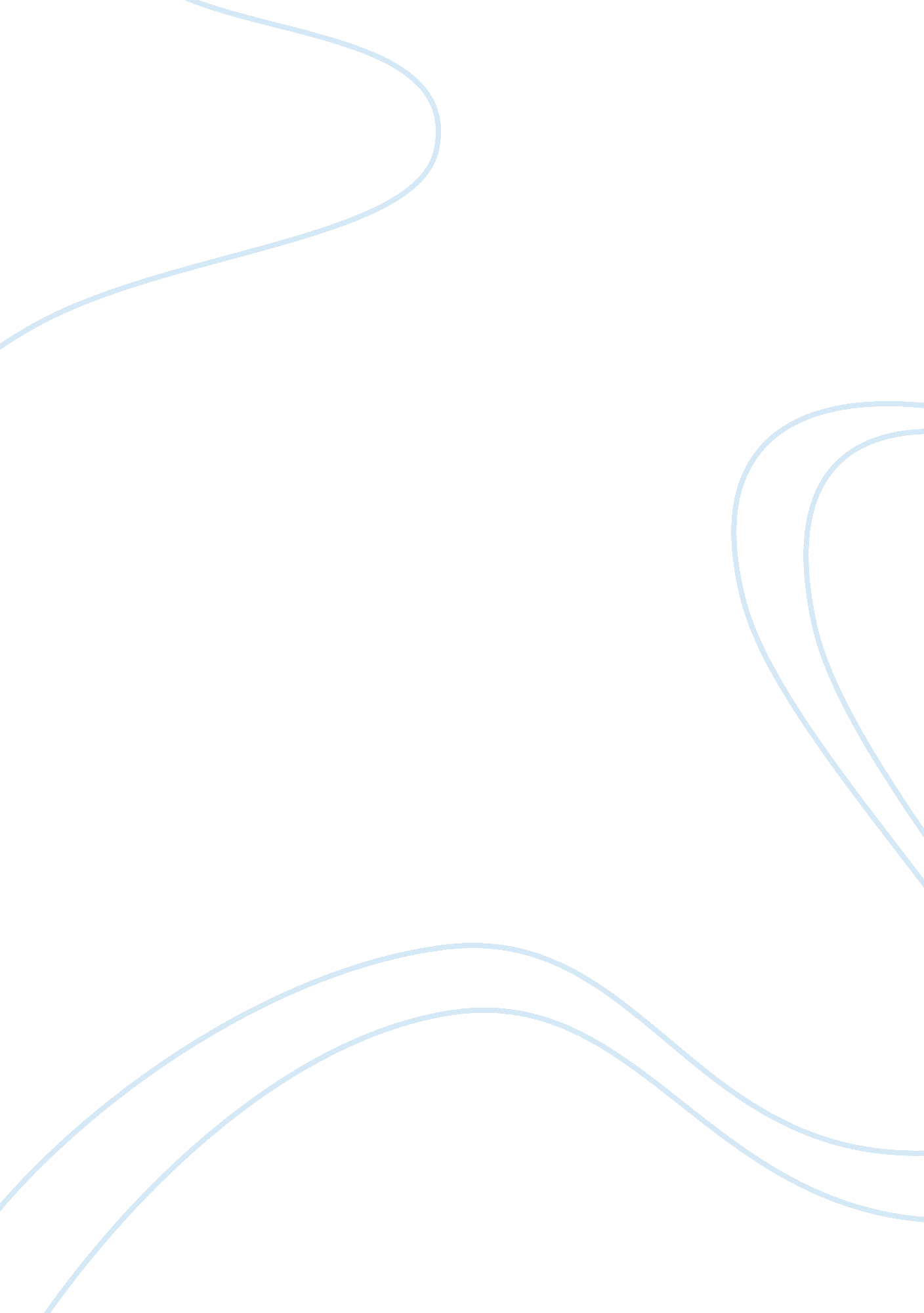 Littering and pollution assignment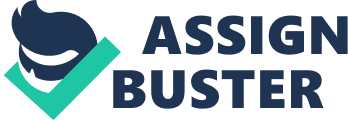 Littering is a problem in our society that is getting out of control. The population is constantly rising at a rate of 159 people per minute. It is easy to see how pollution and littering is rising with population. This relates to everyone because it affects us all in some way or another. I will explain what pollution is and where it comes from. I’m going to tell you how pollution is slowly killing our society as well as environment. Will also tell you some possible nationwide and local solutions to this widespread problem. Body: I. Pollution is destructive for our society and its environment. A. What is pollution? I. Pollution is the State Of being polluted, especially the contamination Of soil, water, or the atmosphere by the discharge of harmful substances. B. How is litter and pollution destructive? I. The better question would be “ Why do we need to fix this problem? ” 1. We ill answer both of these questions. Ii. Pollution and litter are destructive to our society in many ways. 1 . Litter and pollution can harm the water supply. A. Water quality reports indicate that 45% percent of U . S. Streams, 47% of lakes, and 32% of bays are polluted. 2. Litter can attract unwanted pests to your local area, like opossums, rats, coyotes, and raccoons. A. Unwanted pests cause unwanted damage to your property. C. To find out how we can to fix this problem we need to find the source. I. Pollution and litter comes from many places. 1. In our society, litter comes from garbage, construction, and business sites. 2. In addition, it comes from 75% of Americans who admitted to littering in the past five years that don’t think about the consequences of their actions. I. Do you think about what happens when you throw that little piece of trash out the car window? 1 . Probably not, but just take a second to think about that huge buck that was wandering along that ate some plastic wrapper you threw out and now you won’t be able to hang his horns on your wall because he wobbled out into the middle of the woods and died. 2. How about that little puppy that is out in the yard when the little piece of trash blows over a fence and he swallows it down and suffocates. A. Actions have consequences, so think about all of the consequences your actions have. Transition: Now that we have talked about why littering is destructive and the source of this destruction, let us talk of possible ways we can fix the problem. II. There are some possible countrywide solutions. A. Country. Vide solutions would have to be easily transplanted into our society. I. I suggest that restaurants build compost boxes for food scraps. Those who build the boxes can receive tax breaks and give customers that use the compost box some kind of discount. A. This would cut down on food waste and help cut down on garbage related to food waste in restaurants. Ii. New businesses can create “ litterbugs” that fits inside of cars in order to persuade people to stop throwing things out the window while driving down the road. 1. There can be a discount for people who use the “ litterbug”. A. For every ten bags filled and recycled, there can be a certain amount of bags they get back free. B. There are local changes that can be proposed also. . In order to clean up the streets we could make cleaning fun. 1. For example, we could attach basketball hoops to waste cans in public. A. We could call this design “ Trash-Hoops” and use them in the cities with the most awful pollution problems. B. This would force out the competitors in all Americans and make cleaning fun. I. There will be people who miss, but how many friends have you seen shoot a paper ball at the trash and miss, then get angry about their lack of skill, go pick up the paper then shoot it again. Ii. I propose that a new elective be made called “ Earth Conservation” 1. In this class, students would be able to learn about conservation techniques and explore ways to cut down on waste. A. In addition, students would have the chance to practice the newly acquired knowledge and skills in their community. I. This would increase knowledge on the topic of littering and pollution, as well as benefit the community. C. There are changes being made today to help cut down on litter and pollution. I. For example, water bottles with filters help cut down on plastic bottles being thrown around and wasted. Ii. In addition, groups are ginning to form in local areas to help clean up trash and litter. Conclusion: To conclude, have told you what pollution is and how littering and pollution are destructive forces on the world. We have asked, “ How are they destructive? ” and we have found main sources of pollution. I have proposed that nationwide and local changes are made in order to help put a stop to littering and pollution. The restaurant compost boxes, “ litterbugs” production, trash-hoops, and the elective “ Earth Conservation”. There is a problem with the amount of pollution on the earth, I have only given some elution. 